Паспорт площадкиАдрес площадкиАдрес площадки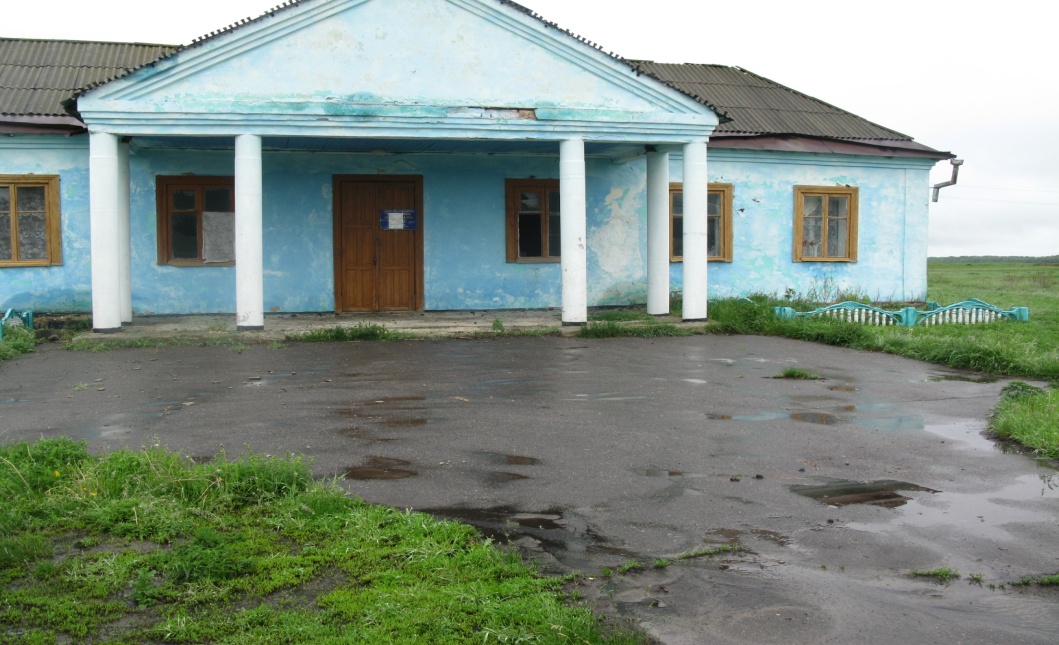 Наименование областиБелгородская областьНаименование сельского поселенияСоветское, п. ХмызовкаНаименование улицыПолеваяНомер 8Контактные данныеКонтактные данныеФ.И.О. Руководителя-Телефон:-E-mail:-Основные сведенияОсновные сведенияНаименование юридического лицаСвободная площадкаСобственник Государственная собственностьВид деятельности-Площадь земельного участка, кв.м708 кв.м.Наличие зданий и сооружений, площадь кв.м.Бывший дом культуры - 275,2 кв.м.Наличие зданий и сооружений, площадь кв.м.Бывший дом культуры - 275,2 кв.м.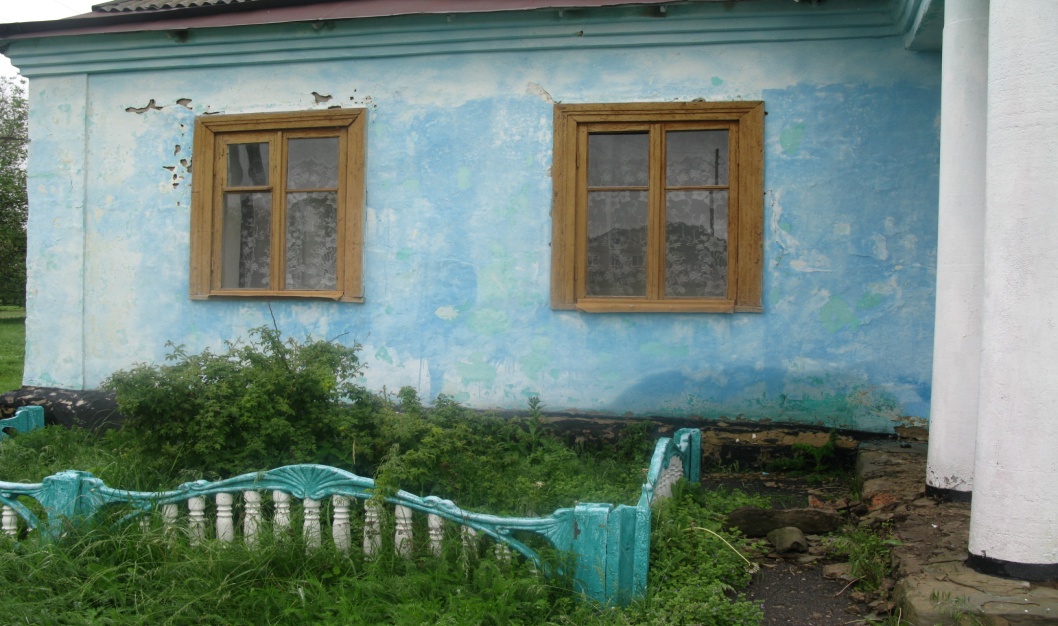 Инженерная инфраструктураИнженерная инфраструктураЭлектроэнергияИмеетсяГазИмеетсяВодаНе имеетсяКанализацияНе имеетсяТелефонНе имеетсяИнтернетНе имеется